身份证、学信网学历证明、承诺书等其他附件上传方式应聘者登录自己的账号，点击个人中心，在资格/资质/技能证书这一栏点击“新增一条”进行添加，添加后并保存，多个附件需要逐条添加并保存。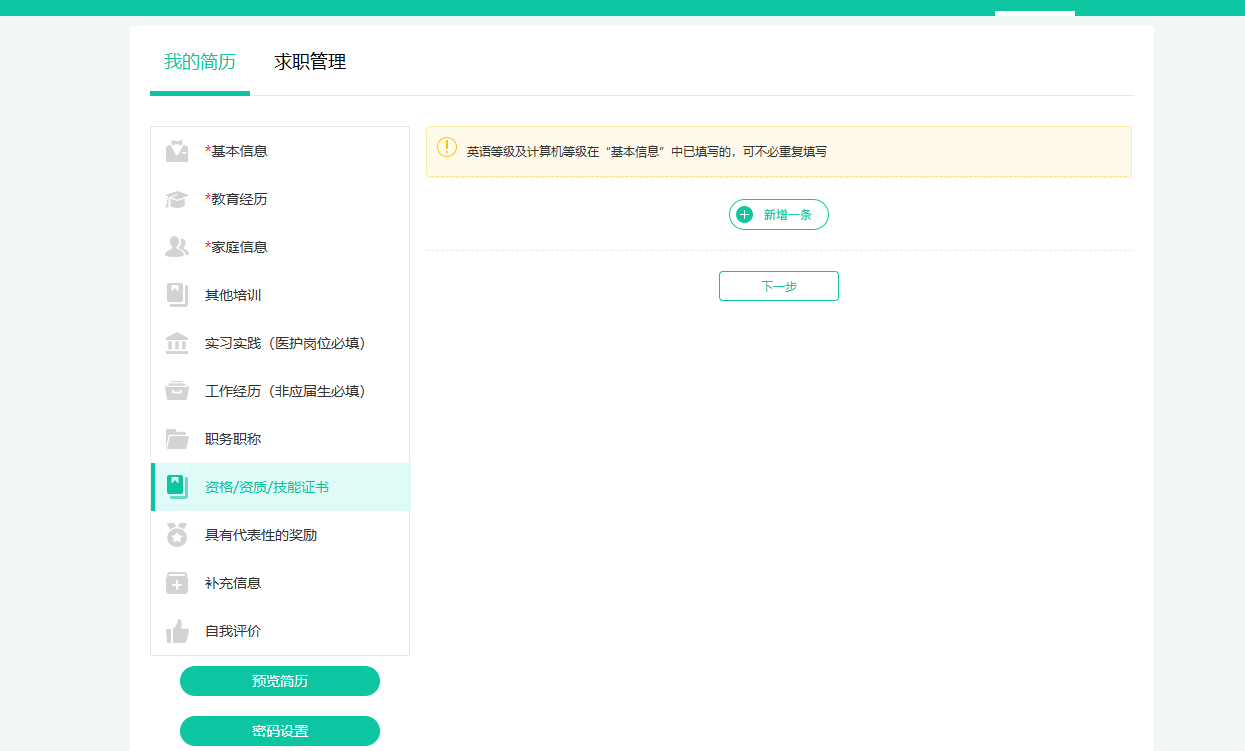 